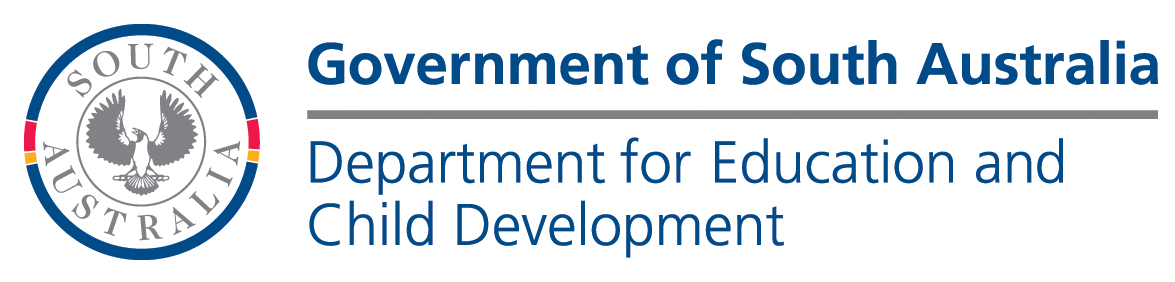 FormPRPRESCHOOL ENROLMENT REGISTRATION FORMPRESCHOOL ENROLMENT REGISTRATION FORMPRESCHOOL ENROLMENT REGISTRATION FORMPlease complete the details on this form to register your interest in enrolling your child in a government preschool.(For eligible children according to the DECD Preschool Enrolment Policy)You will be notified of an enrolment offer prior to your child’s anticipated preschool starting date. To accept the offer and secure the place, you will need to reply within the timeframe requested in the letter of enrolment offer, and complete a preschool enrolment form.INFORMATION PRIVACY STATEMENTThe Department for Education and Child Development (DECD) is committed to respecting the confidentiality of information provided by children/students and parents. The information requested in this form is to enable DECD preschools to manage the enrolment of all eligible preschool children and to communicate with you.The information provided on the enrolment registration form is stored securely in local school/preschool and DECD databases. Information from your enrolment registration form may be transferred electronically from one DECD preschool to another. The management of this information is governed by Australian, State and DECD policies to ensure the information is used only for the purposes stated above and is secure, private and confidential. The disclosure of personal information held by Government is regulated by the Information Privacy Principles. Unless required to do so by a law of the State or Commonwealth, as permitted by the Information Privacy Principles or in accordance with the Information Sharing Guidelines (see below), DECD will not otherwise disclose the information to others without your consent.For further information, refer to http://dpc.sa.gov.au/sites/default/files/pubimages/Circulars/PC012_Privacy_0.pdf INFORMATION SHARING STATEMENTThere will be occasions where sharing information with others outside DECD will be important to your child’s preschool placement, safety or wellbeing. In these circumstances, DECD follows the SA Government’s Information Sharing: Guidelines for promoting the safety and wellbeing of children, young people and families (ISG) http://www.gcyp.sa.gov.au. Under the ISG your consent for the sharing of personal information about your child will be sought and respected in all situations unless:it is unsafe / impossible to gain consent or consent has been refused andwithout information being shared, a child or children will be at increased risk of serious harm.The aim of information sharing under the ISG is to protect and promote the safety and wellbeing of children, young people and their families. This site works with parents/guardians and other agencies/services to achieve that aim. Parents/guardians are strongly encouraged to share all information relevant to their child’s capacity to enjoy and benefit from education:by using the ‘additional information’ section of this form, and/orin discussion with staff at the time of enrolment registration, and/orin discussion with staff at any time in the future.For further information please contact your local preschool or visit www.decd.sa.gov.auPlease complete the details on this form to register your interest in enrolling your child in a government preschool.(For eligible children according to the DECD Preschool Enrolment Policy)You will be notified of an enrolment offer prior to your child’s anticipated preschool starting date. To accept the offer and secure the place, you will need to reply within the timeframe requested in the letter of enrolment offer, and complete a preschool enrolment form.INFORMATION PRIVACY STATEMENTThe Department for Education and Child Development (DECD) is committed to respecting the confidentiality of information provided by children/students and parents. The information requested in this form is to enable DECD preschools to manage the enrolment of all eligible preschool children and to communicate with you.The information provided on the enrolment registration form is stored securely in local school/preschool and DECD databases. Information from your enrolment registration form may be transferred electronically from one DECD preschool to another. The management of this information is governed by Australian, State and DECD policies to ensure the information is used only for the purposes stated above and is secure, private and confidential. The disclosure of personal information held by Government is regulated by the Information Privacy Principles. Unless required to do so by a law of the State or Commonwealth, as permitted by the Information Privacy Principles or in accordance with the Information Sharing Guidelines (see below), DECD will not otherwise disclose the information to others without your consent.For further information, refer to http://dpc.sa.gov.au/sites/default/files/pubimages/Circulars/PC012_Privacy_0.pdf INFORMATION SHARING STATEMENTThere will be occasions where sharing information with others outside DECD will be important to your child’s preschool placement, safety or wellbeing. In these circumstances, DECD follows the SA Government’s Information Sharing: Guidelines for promoting the safety and wellbeing of children, young people and families (ISG) http://www.gcyp.sa.gov.au. Under the ISG your consent for the sharing of personal information about your child will be sought and respected in all situations unless:it is unsafe / impossible to gain consent or consent has been refused andwithout information being shared, a child or children will be at increased risk of serious harm.The aim of information sharing under the ISG is to protect and promote the safety and wellbeing of children, young people and their families. This site works with parents/guardians and other agencies/services to achieve that aim. Parents/guardians are strongly encouraged to share all information relevant to their child’s capacity to enjoy and benefit from education:by using the ‘additional information’ section of this form, and/orin discussion with staff at the time of enrolment registration, and/orin discussion with staff at any time in the future.For further information please contact your local preschool or visit www.decd.sa.gov.auPlease complete the details on this form to register your interest in enrolling your child in a government preschool.(For eligible children according to the DECD Preschool Enrolment Policy)You will be notified of an enrolment offer prior to your child’s anticipated preschool starting date. To accept the offer and secure the place, you will need to reply within the timeframe requested in the letter of enrolment offer, and complete a preschool enrolment form.INFORMATION PRIVACY STATEMENTThe Department for Education and Child Development (DECD) is committed to respecting the confidentiality of information provided by children/students and parents. The information requested in this form is to enable DECD preschools to manage the enrolment of all eligible preschool children and to communicate with you.The information provided on the enrolment registration form is stored securely in local school/preschool and DECD databases. Information from your enrolment registration form may be transferred electronically from one DECD preschool to another. The management of this information is governed by Australian, State and DECD policies to ensure the information is used only for the purposes stated above and is secure, private and confidential. The disclosure of personal information held by Government is regulated by the Information Privacy Principles. Unless required to do so by a law of the State or Commonwealth, as permitted by the Information Privacy Principles or in accordance with the Information Sharing Guidelines (see below), DECD will not otherwise disclose the information to others without your consent.For further information, refer to http://dpc.sa.gov.au/sites/default/files/pubimages/Circulars/PC012_Privacy_0.pdf INFORMATION SHARING STATEMENTThere will be occasions where sharing information with others outside DECD will be important to your child’s preschool placement, safety or wellbeing. In these circumstances, DECD follows the SA Government’s Information Sharing: Guidelines for promoting the safety and wellbeing of children, young people and families (ISG) http://www.gcyp.sa.gov.au. Under the ISG your consent for the sharing of personal information about your child will be sought and respected in all situations unless:it is unsafe / impossible to gain consent or consent has been refused andwithout information being shared, a child or children will be at increased risk of serious harm.The aim of information sharing under the ISG is to protect and promote the safety and wellbeing of children, young people and their families. This site works with parents/guardians and other agencies/services to achieve that aim. Parents/guardians are strongly encouraged to share all information relevant to their child’s capacity to enjoy and benefit from education:by using the ‘additional information’ section of this form, and/orin discussion with staff at the time of enrolment registration, and/orin discussion with staff at any time in the future.For further information please contact your local preschool or visit www.decd.sa.gov.auSite detailsSite detailsSite detailsSite detailsSite detailsSite detailsSite detailsSite detailsSite detailsSite detailsSite detailsSite detailsSite detailsSite detailsSite detailsSite detailsSite detailsSite detailsSite detailsSite detailsSite detailsName of site:Name of site:Name of site:Name of site:Name of site:VALE PARK PRESCHOOLVALE PARK PRESCHOOLVALE PARK PRESCHOOLVALE PARK PRESCHOOLVALE PARK PRESCHOOLVALE PARK PRESCHOOLVALE PARK PRESCHOOLVALE PARK PRESCHOOLVALE PARK PRESCHOOLVALE PARK PRESCHOOLVALE PARK PRESCHOOLVALE PARK PRESCHOOLVALE PARK PRESCHOOLVALE PARK PRESCHOOLHave you registered at another government preschool(s)? No         Yes If yes, name ofpreschool(s)in order of preference:Have you registered at a non-government preschool(s)? No         Yes      Have you registered at another government preschool(s)? No         Yes If yes, name ofpreschool(s)in order of preference:Have you registered at a non-government preschool(s)? No         Yes      Have you registered at another government preschool(s)? No         Yes If yes, name ofpreschool(s)in order of preference:Have you registered at a non-government preschool(s)? No         Yes      Have you registered at another government preschool(s)? No         Yes If yes, name ofpreschool(s)in order of preference:Have you registered at a non-government preschool(s)? No         Yes      Have you registered at another government preschool(s)? No         Yes If yes, name ofpreschool(s)in order of preference:Have you registered at a non-government preschool(s)? No         Yes      Have you registered at another government preschool(s)? No         Yes If yes, name ofpreschool(s)in order of preference:Have you registered at a non-government preschool(s)? No         Yes      Have you registered at another government preschool(s)? No         Yes If yes, name ofpreschool(s)in order of preference:Have you registered at a non-government preschool(s)? No         Yes      Have you registered at another government preschool(s)? No         Yes If yes, name ofpreschool(s)in order of preference:Have you registered at a non-government preschool(s)? No         Yes      Have you registered at another government preschool(s)? No         Yes If yes, name ofpreschool(s)in order of preference:Have you registered at a non-government preschool(s)? No         Yes      Have you registered at another government preschool(s)? No         Yes If yes, name ofpreschool(s)in order of preference:Have you registered at a non-government preschool(s)? No         Yes      Have you registered at another government preschool(s)? No         Yes If yes, name ofpreschool(s)in order of preference:Have you registered at a non-government preschool(s)? No         Yes      Have you registered at another government preschool(s)? No         Yes If yes, name ofpreschool(s)in order of preference:Have you registered at a non-government preschool(s)? No         Yes      Have you registered at another government preschool(s)? No         Yes If yes, name ofpreschool(s)in order of preference:Have you registered at a non-government preschool(s)? No         Yes      NameNameNameNameNameNameNameNameChild detailsChild detailsChild detailsChild detailsChild detailsChild detailsChild detailsChild detailsChild detailsChild detailsChild detailsChild detailsChild detailsChild detailsChild detailsChild detailsChild detailsChild detailsChild detailsChild detailsChild detailsDoes your child have any additional needs or a medical condition that may require support?No                          Yes  (please provide details below) Does your child have any additional needs or a medical condition that may require support?No                          Yes  (please provide details below) Does your child have any additional needs or a medical condition that may require support?No                          Yes  (please provide details below) Does your child have any additional needs or a medical condition that may require support?No                          Yes  (please provide details below) Does your child have any additional needs or a medical condition that may require support?No                          Yes  (please provide details below) Does your child have any additional needs or a medical condition that may require support?No                          Yes  (please provide details below) Does your child have any additional needs or a medical condition that may require support?No                          Yes  (please provide details below) Does your child have any additional needs or a medical condition that may require support?No                          Yes  (please provide details below) Does your child have any additional needs or a medical condition that may require support?No                          Yes  (please provide details below) Does your child have any additional needs or a medical condition that may require support?No                          Yes  (please provide details below) First name:First name:First name:Does your child have any additional needs or a medical condition that may require support?No                          Yes  (please provide details below) Does your child have any additional needs or a medical condition that may require support?No                          Yes  (please provide details below) Does your child have any additional needs or a medical condition that may require support?No                          Yes  (please provide details below) Does your child have any additional needs or a medical condition that may require support?No                          Yes  (please provide details below) Does your child have any additional needs or a medical condition that may require support?No                          Yes  (please provide details below) Does your child have any additional needs or a medical condition that may require support?No                          Yes  (please provide details below) Does your child have any additional needs or a medical condition that may require support?No                          Yes  (please provide details below) Does your child have any additional needs or a medical condition that may require support?No                          Yes  (please provide details below) Does your child have any additional needs or a medical condition that may require support?No                          Yes  (please provide details below) Does your child have any additional needs or a medical condition that may require support?No                          Yes  (please provide details below) Does your child have any additional needs or a medical condition that may require support?No                          Yes  (please provide details below) Does your child have any additional needs or a medical condition that may require support?No                          Yes  (please provide details below) Does your child have any additional needs or a medical condition that may require support?No                          Yes  (please provide details below) Does your child have any additional needs or a medical condition that may require support?No                          Yes  (please provide details below) Does your child have any additional needs or a medical condition that may require support?No                          Yes  (please provide details below) Does your child have any additional needs or a medical condition that may require support?No                          Yes  (please provide details below) Does your child have any additional needs or a medical condition that may require support?No                          Yes  (please provide details below) Does your child have any additional needs or a medical condition that may require support?No                          Yes  (please provide details below) Does your child have any additional needs or a medical condition that may require support?No                          Yes  (please provide details below) Does your child have any additional needs or a medical condition that may require support?No                          Yes  (please provide details below) Surname/ Family name:Surname/ Family name:Surname/ Family name:Does your child have any additional needs or a medical condition that may require support?No                          Yes  (please provide details below) Does your child have any additional needs or a medical condition that may require support?No                          Yes  (please provide details below) Does your child have any additional needs or a medical condition that may require support?No                          Yes  (please provide details below) Does your child have any additional needs or a medical condition that may require support?No                          Yes  (please provide details below) Does your child have any additional needs or a medical condition that may require support?No                          Yes  (please provide details below) Does your child have any additional needs or a medical condition that may require support?No                          Yes  (please provide details below) Does your child have any additional needs or a medical condition that may require support?No                          Yes  (please provide details below) Does your child have any additional needs or a medical condition that may require support?No                          Yes  (please provide details below) Does your child have any additional needs or a medical condition that may require support?No                          Yes  (please provide details below) Does your child have any additional needs or a medical condition that may require support?No                          Yes  (please provide details below) Does your child have any additional needs or a medical condition that may require support?No                          Yes  (please provide details below) Does your child have any additional needs or a medical condition that may require support?No                          Yes  (please provide details below) Does your child have any additional needs or a medical condition that may require support?No                          Yes  (please provide details below) Does your child have any additional needs or a medical condition that may require support?No                          Yes  (please provide details below) Does your child have any additional needs or a medical condition that may require support?No                          Yes  (please provide details below) Does your child have any additional needs or a medical condition that may require support?No                          Yes  (please provide details below) Does your child have any additional needs or a medical condition that may require support?No                          Yes  (please provide details below) Does your child have any additional needs or a medical condition that may require support?No                          Yes  (please provide details below) Does your child have any additional needs or a medical condition that may require support?No                          Yes  (please provide details below) Does your child have any additional needs or a medical condition that may require support?No                          Yes  (please provide details below) Date of birth:  Date of birth:  Date of birth:       /     /          /     /          /     /          /     /          /     /          /     /                 *Proof of age must be provided at time of enrolment            *Proof of age must be provided at time of enrolment            *Proof of age must be provided at time of enrolment            *Proof of age must be provided at time of enrolment            *Proof of age must be provided at time of enrolment            *Proof of age must be provided at time of enrolment            *Proof of age must be provided at time of enrolment            *Proof of age must be provided at time of enrolment            *Proof of age must be provided at time of enrolment            *Proof of age must be provided at time of enrolment            *Proof of age must be provided at time of enrolmentWhat is the child’s Cultural Background: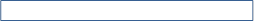 Main language spoken at home: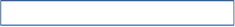 What is the child’s Cultural Background:Main language spoken at home:What is the child’s Cultural Background:Main language spoken at home:What is the child’s Cultural Background:Main language spoken at home:What is the child’s Cultural Background:Main language spoken at home:What is the child’s Cultural Background:Main language spoken at home:What is the child’s Cultural Background:Main language spoken at home:What is the child’s Cultural Background:Main language spoken at home:What is the child’s Cultural Background:Main language spoken at home:What is the child’s Cultural Background:Main language spoken at home:What is the child’s Cultural Background:Main language spoken at home:Address:Address:Suburb/Town:Suburb/Town:Please indicate the reason(s) for seeking placement at the Preschool (e.g. care-giver lives in the catchment area, sibling previously attended, sibling attends Vale Park Primary School).Please indicate the reason(s) for seeking placement at the Preschool (e.g. care-giver lives in the catchment area, sibling previously attended, sibling attends Vale Park Primary School).Please indicate the reason(s) for seeking placement at the Preschool (e.g. care-giver lives in the catchment area, sibling previously attended, sibling attends Vale Park Primary School).Please indicate the reason(s) for seeking placement at the Preschool (e.g. care-giver lives in the catchment area, sibling previously attended, sibling attends Vale Park Primary School).Please indicate the reason(s) for seeking placement at the Preschool (e.g. care-giver lives in the catchment area, sibling previously attended, sibling attends Vale Park Primary School).Please indicate the reason(s) for seeking placement at the Preschool (e.g. care-giver lives in the catchment area, sibling previously attended, sibling attends Vale Park Primary School).Please indicate the reason(s) for seeking placement at the Preschool (e.g. care-giver lives in the catchment area, sibling previously attended, sibling attends Vale Park Primary School).Please indicate the reason(s) for seeking placement at the Preschool (e.g. care-giver lives in the catchment area, sibling previously attended, sibling attends Vale Park Primary School).Postcode:Postcode:Please indicate the reason(s) for seeking placement at the Preschool (e.g. care-giver lives in the catchment area, sibling previously attended, sibling attends Vale Park Primary School).Please indicate the reason(s) for seeking placement at the Preschool (e.g. care-giver lives in the catchment area, sibling previously attended, sibling attends Vale Park Primary School).Please indicate the reason(s) for seeking placement at the Preschool (e.g. care-giver lives in the catchment area, sibling previously attended, sibling attends Vale Park Primary School).Please indicate the reason(s) for seeking placement at the Preschool (e.g. care-giver lives in the catchment area, sibling previously attended, sibling attends Vale Park Primary School).Please indicate the reason(s) for seeking placement at the Preschool (e.g. care-giver lives in the catchment area, sibling previously attended, sibling attends Vale Park Primary School).Please indicate the reason(s) for seeking placement at the Preschool (e.g. care-giver lives in the catchment area, sibling previously attended, sibling attends Vale Park Primary School).Please indicate the reason(s) for seeking placement at the Preschool (e.g. care-giver lives in the catchment area, sibling previously attended, sibling attends Vale Park Primary School).Please indicate the reason(s) for seeking placement at the Preschool (e.g. care-giver lives in the catchment area, sibling previously attended, sibling attends Vale Park Primary School).Please indicate the reason(s) for seeking placement at the Preschool (e.g. care-giver lives in the catchment area, sibling previously attended, sibling attends Vale Park Primary School).Please indicate the reason(s) for seeking placement at the Preschool (e.g. care-giver lives in the catchment area, sibling previously attended, sibling attends Vale Park Primary School).Please indicate the reason(s) for seeking placement at the Preschool (e.g. care-giver lives in the catchment area, sibling previously attended, sibling attends Vale Park Primary School).Please indicate the reason(s) for seeking placement at the Preschool (e.g. care-giver lives in the catchment area, sibling previously attended, sibling attends Vale Park Primary School).Please indicate the reason(s) for seeking placement at the Preschool (e.g. care-giver lives in the catchment area, sibling previously attended, sibling attends Vale Park Primary School).Please indicate the reason(s) for seeking placement at the Preschool (e.g. care-giver lives in the catchment area, sibling previously attended, sibling attends Vale Park Primary School).Please indicate the reason(s) for seeking placement at the Preschool (e.g. care-giver lives in the catchment area, sibling previously attended, sibling attends Vale Park Primary School).Please indicate the reason(s) for seeking placement at the Preschool (e.g. care-giver lives in the catchment area, sibling previously attended, sibling attends Vale Park Primary School).Mailing Address (if different from residential address)Intended SchoolSchool name:Expected school commencementYear:                                           Term:   Is your child of Aboriginal or Torres Strait Islander origin?No               Yes, Aboriginal                Yes, Torres Strait Islander 	Mailing Address (if different from residential address)Intended SchoolSchool name:Expected school commencementYear:                                           Term:   Is your child of Aboriginal or Torres Strait Islander origin?No               Yes, Aboriginal                Yes, Torres Strait Islander 	Mailing Address (if different from residential address)Intended SchoolSchool name:Expected school commencementYear:                                           Term:   Is your child of Aboriginal or Torres Strait Islander origin?No               Yes, Aboriginal                Yes, Torres Strait Islander 	Mailing Address (if different from residential address)Intended SchoolSchool name:Expected school commencementYear:                                           Term:   Is your child of Aboriginal or Torres Strait Islander origin?No               Yes, Aboriginal                Yes, Torres Strait Islander 	Mailing Address (if different from residential address)Intended SchoolSchool name:Expected school commencementYear:                                           Term:   Is your child of Aboriginal or Torres Strait Islander origin?No               Yes, Aboriginal                Yes, Torres Strait Islander 	Mailing Address (if different from residential address)Intended SchoolSchool name:Expected school commencementYear:                                           Term:   Is your child of Aboriginal or Torres Strait Islander origin?No               Yes, Aboriginal                Yes, Torres Strait Islander 	Mailing Address (if different from residential address)Intended SchoolSchool name:Expected school commencementYear:                                           Term:   Is your child of Aboriginal or Torres Strait Islander origin?No               Yes, Aboriginal                Yes, Torres Strait Islander 	Mailing Address (if different from residential address)Intended SchoolSchool name:Expected school commencementYear:                                           Term:   Is your child of Aboriginal or Torres Strait Islander origin?No               Yes, Aboriginal                Yes, Torres Strait Islander 	Mailing Address (if different from residential address)Intended SchoolSchool name:Expected school commencementYear:                                           Term:   Is your child of Aboriginal or Torres Strait Islander origin?No               Yes, Aboriginal                Yes, Torres Strait Islander 	Mailing Address (if different from residential address)Intended SchoolSchool name:Expected school commencementYear:                                           Term:   Is your child of Aboriginal or Torres Strait Islander origin?No               Yes, Aboriginal                Yes, Torres Strait Islander 	Mailing Address (if different from residential address)Intended SchoolSchool name:Expected school commencementYear:                                           Term:   Is your child of Aboriginal or Torres Strait Islander origin?No               Yes, Aboriginal                Yes, Torres Strait Islander 	Please indicate the reason(s) for seeking placement at the Preschool (e.g. care-giver lives in the catchment area, sibling previously attended, sibling attends Vale Park Primary School).Please indicate the reason(s) for seeking placement at the Preschool (e.g. care-giver lives in the catchment area, sibling previously attended, sibling attends Vale Park Primary School).Please indicate the reason(s) for seeking placement at the Preschool (e.g. care-giver lives in the catchment area, sibling previously attended, sibling attends Vale Park Primary School).Please indicate the reason(s) for seeking placement at the Preschool (e.g. care-giver lives in the catchment area, sibling previously attended, sibling attends Vale Park Primary School).Please indicate the reason(s) for seeking placement at the Preschool (e.g. care-giver lives in the catchment area, sibling previously attended, sibling attends Vale Park Primary School).Please indicate the reason(s) for seeking placement at the Preschool (e.g. care-giver lives in the catchment area, sibling previously attended, sibling attends Vale Park Primary School).Please indicate the reason(s) for seeking placement at the Preschool (e.g. care-giver lives in the catchment area, sibling previously attended, sibling attends Vale Park Primary School).Please indicate the reason(s) for seeking placement at the Preschool (e.g. care-giver lives in the catchment area, sibling previously attended, sibling attends Vale Park Primary School).Mailing Address (if different from residential address)Intended SchoolSchool name:Expected school commencementYear:                                           Term:   Is your child of Aboriginal or Torres Strait Islander origin?No               Yes, Aboriginal                Yes, Torres Strait Islander 	Mailing Address (if different from residential address)Intended SchoolSchool name:Expected school commencementYear:                                           Term:   Is your child of Aboriginal or Torres Strait Islander origin?No               Yes, Aboriginal                Yes, Torres Strait Islander 	Mailing Address (if different from residential address)Intended SchoolSchool name:Expected school commencementYear:                                           Term:   Is your child of Aboriginal or Torres Strait Islander origin?No               Yes, Aboriginal                Yes, Torres Strait Islander 	Mailing Address (if different from residential address)Intended SchoolSchool name:Expected school commencementYear:                                           Term:   Is your child of Aboriginal or Torres Strait Islander origin?No               Yes, Aboriginal                Yes, Torres Strait Islander 	Mailing Address (if different from residential address)Intended SchoolSchool name:Expected school commencementYear:                                           Term:   Is your child of Aboriginal or Torres Strait Islander origin?No               Yes, Aboriginal                Yes, Torres Strait Islander 	Mailing Address (if different from residential address)Intended SchoolSchool name:Expected school commencementYear:                                           Term:   Is your child of Aboriginal or Torres Strait Islander origin?No               Yes, Aboriginal                Yes, Torres Strait Islander 	Mailing Address (if different from residential address)Intended SchoolSchool name:Expected school commencementYear:                                           Term:   Is your child of Aboriginal or Torres Strait Islander origin?No               Yes, Aboriginal                Yes, Torres Strait Islander 	Mailing Address (if different from residential address)Intended SchoolSchool name:Expected school commencementYear:                                           Term:   Is your child of Aboriginal or Torres Strait Islander origin?No               Yes, Aboriginal                Yes, Torres Strait Islander 	Mailing Address (if different from residential address)Intended SchoolSchool name:Expected school commencementYear:                                           Term:   Is your child of Aboriginal or Torres Strait Islander origin?No               Yes, Aboriginal                Yes, Torres Strait Islander 	Mailing Address (if different from residential address)Intended SchoolSchool name:Expected school commencementYear:                                           Term:   Is your child of Aboriginal or Torres Strait Islander origin?No               Yes, Aboriginal                Yes, Torres Strait Islander 	Mailing Address (if different from residential address)Intended SchoolSchool name:Expected school commencementYear:                                           Term:   Is your child of Aboriginal or Torres Strait Islander origin?No               Yes, Aboriginal                Yes, Torres Strait Islander 	 _________________________________________________________Are you are interested in attending Playgroup on Friday mornings in Terms 1, 2 and 3?                                                     
                                                                                    YES           NO   _________________________________________________________Are you are interested in attending Playgroup on Friday mornings in Terms 1, 2 and 3?                                                     
                                                                                    YES           NO   _________________________________________________________Are you are interested in attending Playgroup on Friday mornings in Terms 1, 2 and 3?                                                     
                                                                                    YES           NO   _________________________________________________________Are you are interested in attending Playgroup on Friday mornings in Terms 1, 2 and 3?                                                     
                                                                                    YES           NO   _________________________________________________________Are you are interested in attending Playgroup on Friday mornings in Terms 1, 2 and 3?                                                     
                                                                                    YES           NO  Mailing Address (if different from residential address)Intended SchoolSchool name:Expected school commencementYear:                                           Term:   Is your child of Aboriginal or Torres Strait Islander origin?No               Yes, Aboriginal                Yes, Torres Strait Islander 	Mailing Address (if different from residential address)Intended SchoolSchool name:Expected school commencementYear:                                           Term:   Is your child of Aboriginal or Torres Strait Islander origin?No               Yes, Aboriginal                Yes, Torres Strait Islander 	Mailing Address (if different from residential address)Intended SchoolSchool name:Expected school commencementYear:                                           Term:   Is your child of Aboriginal or Torres Strait Islander origin?No               Yes, Aboriginal                Yes, Torres Strait Islander 	Mailing Address (if different from residential address)Intended SchoolSchool name:Expected school commencementYear:                                           Term:   Is your child of Aboriginal or Torres Strait Islander origin?No               Yes, Aboriginal                Yes, Torres Strait Islander 	Mailing Address (if different from residential address)Intended SchoolSchool name:Expected school commencementYear:                                           Term:   Is your child of Aboriginal or Torres Strait Islander origin?No               Yes, Aboriginal                Yes, Torres Strait Islander 	Mailing Address (if different from residential address)Intended SchoolSchool name:Expected school commencementYear:                                           Term:   Is your child of Aboriginal or Torres Strait Islander origin?No               Yes, Aboriginal                Yes, Torres Strait Islander 	Mailing Address (if different from residential address)Intended SchoolSchool name:Expected school commencementYear:                                           Term:   Is your child of Aboriginal or Torres Strait Islander origin?No               Yes, Aboriginal                Yes, Torres Strait Islander 	Mailing Address (if different from residential address)Intended SchoolSchool name:Expected school commencementYear:                                           Term:   Is your child of Aboriginal or Torres Strait Islander origin?No               Yes, Aboriginal                Yes, Torres Strait Islander 	Mailing Address (if different from residential address)Intended SchoolSchool name:Expected school commencementYear:                                           Term:   Is your child of Aboriginal or Torres Strait Islander origin?No               Yes, Aboriginal                Yes, Torres Strait Islander 	Mailing Address (if different from residential address)Intended SchoolSchool name:Expected school commencementYear:                                           Term:   Is your child of Aboriginal or Torres Strait Islander origin?No               Yes, Aboriginal                Yes, Torres Strait Islander 	Mailing Address (if different from residential address)Intended SchoolSchool name:Expected school commencementYear:                                           Term:   Is your child of Aboriginal or Torres Strait Islander origin?No               Yes, Aboriginal                Yes, Torres Strait Islander 	 _________________________________________________________Are you are interested in attending Playgroup on Friday mornings in Terms 1, 2 and 3?                                                     
                                                                                    YES           NO   _________________________________________________________Are you are interested in attending Playgroup on Friday mornings in Terms 1, 2 and 3?                                                     
                                                                                    YES           NO   _________________________________________________________Are you are interested in attending Playgroup on Friday mornings in Terms 1, 2 and 3?                                                     
                                                                                    YES           NO   _________________________________________________________Are you are interested in attending Playgroup on Friday mornings in Terms 1, 2 and 3?                                                     
                                                                                    YES           NO   _________________________________________________________Are you are interested in attending Playgroup on Friday mornings in Terms 1, 2 and 3?                                                     
                                                                                    YES           NO  Is this child under the Guardianship of the Minister for Education and Child Development or in alternative care?No              Yes Is this child under the Guardianship of the Minister for Education and Child Development or in alternative care?No              Yes Is this child under the Guardianship of the Minister for Education and Child Development or in alternative care?No              Yes Is this child under the Guardianship of the Minister for Education and Child Development or in alternative care?No              Yes Is this child under the Guardianship of the Minister for Education and Child Development or in alternative care?No              Yes Is this child under the Guardianship of the Minister for Education and Child Development or in alternative care?No              Yes Is this child under the Guardianship of the Minister for Education and Child Development or in alternative care?No              Yes Is this child under the Guardianship of the Minister for Education and Child Development or in alternative care?No              Yes Is this child under the Guardianship of the Minister for Education and Child Development or in alternative care?No              Yes Is this child under the Guardianship of the Minister for Education and Child Development or in alternative care?No              Yes Is this child under the Guardianship of the Minister for Education and Child Development or in alternative care?No              Yes  _________________________________________________________Are you are interested in attending Playgroup on Friday mornings in Terms 1, 2 and 3?                                                     
                                                                                    YES           NO   _________________________________________________________Are you are interested in attending Playgroup on Friday mornings in Terms 1, 2 and 3?                                                     
                                                                                    YES           NO   _________________________________________________________Are you are interested in attending Playgroup on Friday mornings in Terms 1, 2 and 3?                                                     
                                                                                    YES           NO   _________________________________________________________Are you are interested in attending Playgroup on Friday mornings in Terms 1, 2 and 3?                                                     
                                                                                    YES           NO   _________________________________________________________Are you are interested in attending Playgroup on Friday mornings in Terms 1, 2 and 3?                                                     
                                                                                    YES           NO  Parent / Guardian detailsParent / Guardian detailsParent / Guardian detailsParent / Guardian detailsParent / Guardian detailsParent / Guardian detailsParent / Guardian detailsParent / Guardian detailsParent / Guardian detailsParent / Guardian detailsParent / Guardian detailsParent / Guardian detailsParent / Guardian detailsParent / Guardian detailsParent / Guardian detailsParent / Guardian detailsParent / Guardian detailsParent / Guardian detailsParent / Guardian detailsParent / Guardian detailsParent / Guardian detailsPlease check the box on right for preferred method of communicationPlease check the box on right for preferred method of communicationPlease check the box on right for preferred method of communicationPlease check the box on right for preferred method of communicationPlease check the box on right for preferred method of communicationPlease check the box on right for preferred method of communicationPlease check the box on right for preferred method of communicationPlease check the box on right for preferred method of communicationPlease check the box on right for preferred method of communicationGiven name:Given name:Given name:Home phone:Home phone:Home phone:Family name:Family name:Family name:Mobile:Mobile:Mobile:Relationship to child: Relationship to child: Relationship to child: Work phone:Work phone:Work phone:Signature:Signature:Signature:Email:Email:Email:Date:Date:Date:Mailing address:Mailing address:Mailing address:(as above)                                                            (as above)                                                            (as above)                                                            Details of person completing form  (if other than parent/ guardian )Details of person completing form  (if other than parent/ guardian )Details of person completing form  (if other than parent/ guardian )Details of person completing form  (if other than parent/ guardian )Details of person completing form  (if other than parent/ guardian )Details of person completing form  (if other than parent/ guardian )Details of person completing form  (if other than parent/ guardian )Details of person completing form  (if other than parent/ guardian )Details of person completing form  (if other than parent/ guardian )Details of person completing form  (if other than parent/ guardian )Details of person completing form  (if other than parent/ guardian )Details of person completing form  (if other than parent/ guardian )Details of person completing form  (if other than parent/ guardian )Details of person completing form  (if other than parent/ guardian )Details of person completing form  (if other than parent/ guardian )Details of person completing form  (if other than parent/ guardian )Details of person completing form  (if other than parent/ guardian )Details of person completing form  (if other than parent/ guardian )Details of person completing form  (if other than parent/ guardian )Details of person completing form  (if other than parent/ guardian )Details of person completing form  (if other than parent/ guardian )Name:Name:Name:Relationship to child:Relationship to child:Relationship to child:Relationship to child:Relationship to child:Signature:Signature:Signature:Date:Date:Date:Date:Date:     /     /          /     /     Office use onlyOffice use onlyOffice use onlyOffice use onlyOffice use onlyOffice use onlyOffice use onlyOffice use onlyOffice use onlyOffice use onlyBirth date range for eligible childrenBirth date range for eligible childrenBirth date range for eligible childrenBirth date range for eligible childrenBirth date range for eligible childrenBirth date range for eligible childrenBirth date range for eligible childrenBirth date range for eligible childrenAnticipated preschool start date:Term                           Year 
Date:   Parent/Guardian has confirmed enrolment?No              Yes 
Date:   Child resides in local catchment area?No              Yes Anticipated preschool start date:Term                           Year 
Date:   Parent/Guardian has confirmed enrolment?No              Yes 
Date:   Child resides in local catchment area?No              Yes Anticipated preschool start date:Term                           Year 
Date:   Parent/Guardian has confirmed enrolment?No              Yes 
Date:   Child resides in local catchment area?No              Yes Anticipated preschool start date:Term                           Year 
Date:   Parent/Guardian has confirmed enrolment?No              Yes 
Date:   Child resides in local catchment area?No              Yes Anticipated preschool start date:Term                           Year 
Date:   Parent/Guardian has confirmed enrolment?No              Yes 
Date:   Child resides in local catchment area?No              Yes Anticipated preschool start date:Term                           Year 
Date:   Parent/Guardian has confirmed enrolment?No              Yes 
Date:   Child resides in local catchment area?No              Yes Anticipated preschool start date:Term                           Year 
Date:   Parent/Guardian has confirmed enrolment?No              Yes 
Date:   Child resides in local catchment area?No              Yes Anticipated preschool start date:Term                           Year 
Date:   Parent/Guardian has confirmed enrolment?No              Yes 
Date:   Child resides in local catchment area?No              Yes Any other comments:Any other comments:Any other comments:Any other comments:Any other comments:2018201820182019201920202020Anticipated preschool start date:Term                           Year 
Date:   Parent/Guardian has confirmed enrolment?No              Yes 
Date:   Child resides in local catchment area?No              Yes Anticipated preschool start date:Term                           Year 
Date:   Parent/Guardian has confirmed enrolment?No              Yes 
Date:   Child resides in local catchment area?No              Yes Anticipated preschool start date:Term                           Year 
Date:   Parent/Guardian has confirmed enrolment?No              Yes 
Date:   Child resides in local catchment area?No              Yes Anticipated preschool start date:Term                           Year 
Date:   Parent/Guardian has confirmed enrolment?No              Yes 
Date:   Child resides in local catchment area?No              Yes Anticipated preschool start date:Term                           Year 
Date:   Parent/Guardian has confirmed enrolment?No              Yes 
Date:   Child resides in local catchment area?No              Yes Anticipated preschool start date:Term                           Year 
Date:   Parent/Guardian has confirmed enrolment?No              Yes 
Date:   Child resides in local catchment area?No              Yes Anticipated preschool start date:Term                           Year 
Date:   Parent/Guardian has confirmed enrolment?No              Yes 
Date:   Child resides in local catchment area?No              Yes Anticipated preschool start date:Term                           Year 
Date:   Parent/Guardian has confirmed enrolment?No              Yes 
Date:   Child resides in local catchment area?No              Yes Any other comments:Any other comments:Any other comments:Any other comments:Any other comments:From01/05/201301/05/201301/05/201301/05/201401/05/201401/05/201501/05/2015Anticipated preschool start date:Term                           Year 
Date:   Parent/Guardian has confirmed enrolment?No              Yes 
Date:   Child resides in local catchment area?No              Yes Anticipated preschool start date:Term                           Year 
Date:   Parent/Guardian has confirmed enrolment?No              Yes 
Date:   Child resides in local catchment area?No              Yes Anticipated preschool start date:Term                           Year 
Date:   Parent/Guardian has confirmed enrolment?No              Yes 
Date:   Child resides in local catchment area?No              Yes Anticipated preschool start date:Term                           Year 
Date:   Parent/Guardian has confirmed enrolment?No              Yes 
Date:   Child resides in local catchment area?No              Yes Anticipated preschool start date:Term                           Year 
Date:   Parent/Guardian has confirmed enrolment?No              Yes 
Date:   Child resides in local catchment area?No              Yes Anticipated preschool start date:Term                           Year 
Date:   Parent/Guardian has confirmed enrolment?No              Yes 
Date:   Child resides in local catchment area?No              Yes Anticipated preschool start date:Term                           Year 
Date:   Parent/Guardian has confirmed enrolment?No              Yes 
Date:   Child resides in local catchment area?No              Yes Anticipated preschool start date:Term                           Year 
Date:   Parent/Guardian has confirmed enrolment?No              Yes 
Date:   Child resides in local catchment area?No              Yes Any other comments:Any other comments:Any other comments:Any other comments:Any other comments:To30/04/201430/04/201430/04/201430/04/201530/04/201530/04/201630/04/2016Anticipated preschool start date:Term                           Year 
Date:   Parent/Guardian has confirmed enrolment?No              Yes 
Date:   Child resides in local catchment area?No              Yes Anticipated preschool start date:Term                           Year 
Date:   Parent/Guardian has confirmed enrolment?No              Yes 
Date:   Child resides in local catchment area?No              Yes Anticipated preschool start date:Term                           Year 
Date:   Parent/Guardian has confirmed enrolment?No              Yes 
Date:   Child resides in local catchment area?No              Yes Anticipated preschool start date:Term                           Year 
Date:   Parent/Guardian has confirmed enrolment?No              Yes 
Date:   Child resides in local catchment area?No              Yes Anticipated preschool start date:Term                           Year 
Date:   Parent/Guardian has confirmed enrolment?No              Yes 
Date:   Child resides in local catchment area?No              Yes Anticipated preschool start date:Term                           Year 
Date:   Parent/Guardian has confirmed enrolment?No              Yes 
Date:   Child resides in local catchment area?No              Yes Anticipated preschool start date:Term                           Year 
Date:   Parent/Guardian has confirmed enrolment?No              Yes 
Date:   Child resides in local catchment area?No              Yes Anticipated preschool start date:Term                           Year 
Date:   Parent/Guardian has confirmed enrolment?No              Yes 
Date:   Child resides in local catchment area?No              Yes Any other comments:Any other comments:Any other comments:Any other comments:Any other comments: